Гражданам, впервые устроившимся на работу в 2021 году, сведения о трудовой деятельности будут формироваться только в электронном виде19 июля 2021, с. ЧугуевкаУправление ПФР по Чугуевскому району Приморского края напоминает, что гражданам, которые впервые устроятся на работу в 2021 году, сведения о трудовой деятельности будут формироваться только в электронном виде, без оформления бумажного документа. К числу преимуществ электронной трудовой книжки относятся:удобный и быстрый доступ работников к  информации о своей трудовой деятельности, так как в любое время сведения, содержащиеся в трудовой книжке, можно будет посмотреть в личном кабинете на сайте ПФР (es.pfrf.ru) или на портале «Госуслуги» (gosuslugi.ru);минимизация ошибочных, неточных и недостоверных сведений о трудовой деятельности, так как работник всегда сможет проверить данные, внесенные работодателем; дополнительные возможности дистанционного трудоустройства;высокий уровень безопасности и сохранности данных. Телефон контакт-центра Отделения ПФР по Приморскому краю – 8 800 6000 335.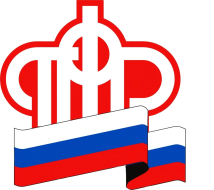 ПЕНСИОННЫЙ ФОНД РОССИЙСКОЙ  ФЕДЕРАЦИИ